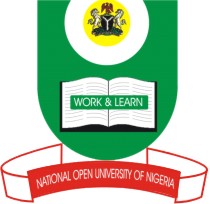 NATIONAL OPEN UNIVERSITY OF NIGERIAUniversity Village, 91 Cadastral Zone, Nnamdi Azikwe Expressway, Jabi, AbujaFACULTY OF SCIENCE DEPARTMENT OF COMPUTER SCIENCEJULY 2018 EXAMINATIONSCIT344 – Introduction to Computer Design			Credit Units: 3Instruction: Answer Question 1 (22 marks) and any other four questions each carrying 12 marks							Time: 2½ hours1a)	Explain briefly the following terms:i) Memory Organization	(3 marks)ii) Read/Write Signals		(5 marks)iii) Address signals			(3 marks)b) 	In the context of computer memory organization, what is a nibble?	(1 mark)c) 	Write a program to execute the ‘fetch-execute cycle’ of the CPU.	(10 marks)2a) 	Write short notes on ALU 	(5 marks)b)	Enumerate any seven (7) commands in assembly language that allows instructions to be processed when debugging a program. 		(7 marks)3a) 	Write short notes on Combinational logic circuit enumerating its analysis and design.	 (10 marks)b) 	The CPU fetch-execute cycle consists of some specific functions, mention any two.         (2 marks)4a) 	Briefly describe the workings of microprocessor speed		(4 marks)b) 		Differentiate between a multiplexer and a DE multiplexer.		(8 marks)5a) 	What are the two major categories of memory chips?	(2 marks)b)	 Briefly explain the two implementations of memory chips.	(4 marks)c) 	Name and briefly describe any four (4) types of ROM		(6 marks)6a)	 Write short notes on Flash memories. (2 marks)b)	 With the aid of an illustrative diagram, enumerate how a full adder can be built from half adders. 		(10 marks)